МУНИЦИПАЛЬНОЕ БЮДЖЕТНОЕ ОБЩЕОБРАЗОВАТЕЛЬНОЕ УЧРЕЖДЕНИЕ «ШКОЛА №112  ГОРОДА ДОНЕЦКА»Урок математики   в 3 классе«Решение уравнений на основе связи между результатами и компонентами умножения и деления»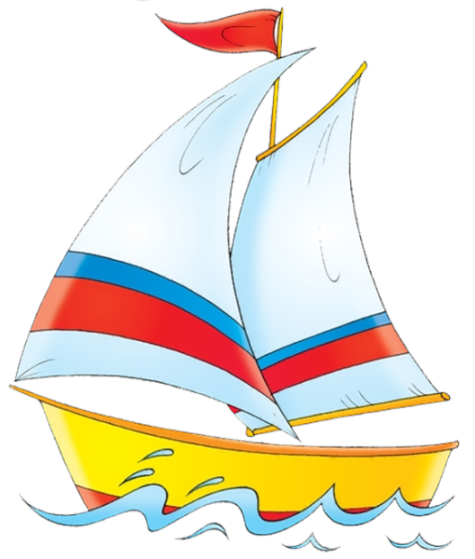 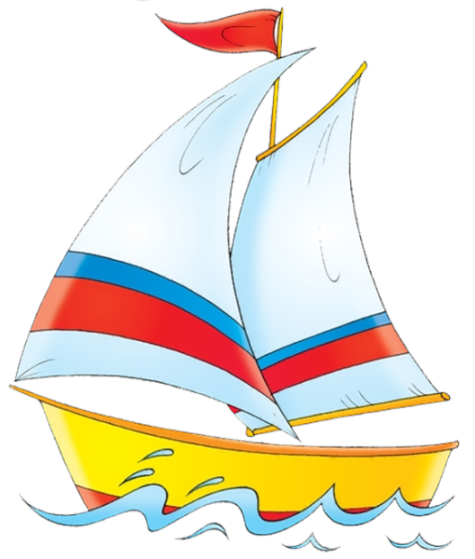 Подготовила: 
Горбачёва Елена Александровна,                                                                         учитель начальных классовТема. Решение уравнений на основе связи между результатами и компонентами умножения и деления.Цели.  Повторить названия компонентов действий деления и умножения, правила нахождения неизвестных компонентов: множителя, делимого и делителя и применять их при решении примеров и уравнений. Упражнять в составлении и  решении уравнений. Закрепить умение решать составные задачи. Совершенствовать устные вычислительные навыки в пределах 100.Способствовать развитию мыслительных операций: анализа, сравнения, обобщения; познавательной активности. Развивать внимание, речь, пространственное и образное мышление, память; расширять кругозор. Создавать благоприятный психологический климат для возможности раскрытия потенциала каждого ребенка, атмосферу сотрудничества и взаимодействия. Воспитывать культуру учебного труда. Воспитывать  бережное отношение к природе.Планируемые результатыЛичностные – применять правила совместной деятельности со сверстниками, проявлять способность договариваться, лидировать, следовать указаниям, осознавать личную ответственность и объективно оценивать свой вклад в общий результат;МетапредметныеПознавательные УУД – выбирать приём вычисления, выполнения действия; – ч итать информацию, представленную в разных формах.
Коммуникативные УУД – комментировать процесс вычисления, построения, решения;– использовать математическую терминологию для описания отношений и зависимостей;– строить речевые высказывания для решения задач, составлять текстовую  задачу;– объяснять на примерах отношения «больше-меньше на…»;– умение слушать и вступать в диалог, участвовать в коллективном обсуждении проблем; умение работать в паре, оказывать взаимопомощь.Регулятивные УУД –планировать действия по решению учебной задачи для получения результата;– проверять ход и результат выполнения действия;– вести поиск ошибок, характеризовать их и исправлять;– формулировать ответ (вывод), подтверждать его объяснением, расчётами;Совместная деятельность– при работе в паре выполнять предложенные задания; – выполнять совместно прикидку и оценку результата выполнения общей работы.Предметные результаты– выполнять арифметические действия;– выделять неизвестный компонент арифметического действия и находить его значение; – выбирать и обосновывать выбор действий для решения задач;– распознавать геометрические фигуры, находить периметр фигуры.Оборудование: презентация (https://disk.yandex.ru/i/Zl7ulNLcDPxYDQ), видеозапись «Дельфины в море» (https://youtu.be/FKVRLkM8iT0 или https://disk.yandex.ru/i/X-A9GFoTSn3kyQ ) , набор геометрических фигур (танграм), карточки для индивидуальной работы.         Ход урокаI. Организационный моментДрузья, начинается урок.
Подтянулись, улыбнулись. 
Друг на друга посмотрели. 
И тихонько дружно сели.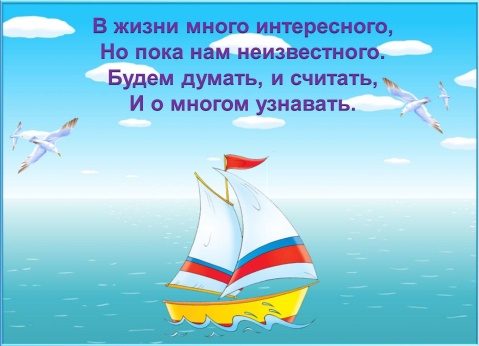 – Я желаю, чтобы урок принёс вам радость.Девиз урока: В жизни много интересного,Но пока нам неизвестного, Будем думать и считать И о многом узнавать.  II. Мотивация учебной деятельности.– Ребята, сегодня  мы отправимся  на морскую прогулку.  Мы познакомимся с удивительными морскими животными. По морям, по волнам  поплывём к новым знаниям.На уроке мы будем  выполнять умножение и деление, повторим названия компонентов действий, будем находить значение уравнений, решать задачи и выполнять творческое задание.  На каждом корабле ведут бортовой журнал, в который записывают всё, что произошло во время путешествия. Ваша тетрадь на время всего урока  превращается в бортовой журнал. Записи делайте аккуратно.Давайте вспомним правила работы на уроке. 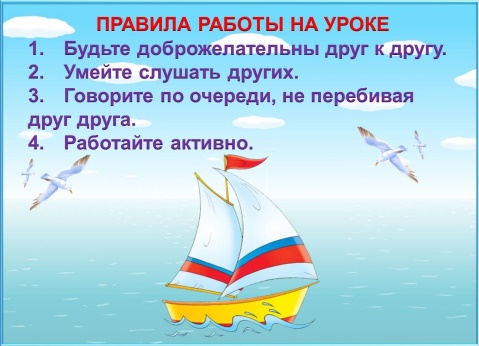 Будьте доброжелательны друг к другу.Умейте слушать других.Говорите по очереди, не перебивая друг друга.Работайте дружно.III. Актуализация опорных знаний.Повторение. Нумерация многозначных чисел.– Итак, вы  готовы? Отправляемся в путь! Вот наше судно. Оно вам нравится?Давайте дадим нашему кораблю название.Запишите числа в порядке возрастания. Назовите слово. 2  34  50  26 48  30  ДРУЖБА 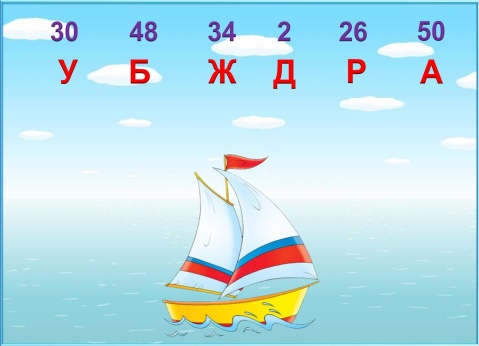 Для проверки  нужно кликнуть на кораблик.Устный счёт.– Любая в математике работа, не обходится без устного счета. Предлагаю вам зарядку для ума.Умножаем и делим каждое число на 2.Повторение компонентов действий и правил. Для проверки нужно кликнуть на облачко. Чтобы повторить правило, нужно кликнуть на кораблик.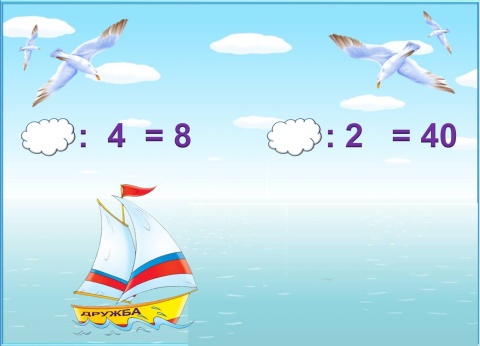 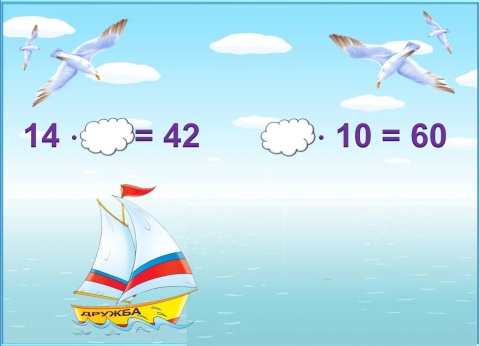 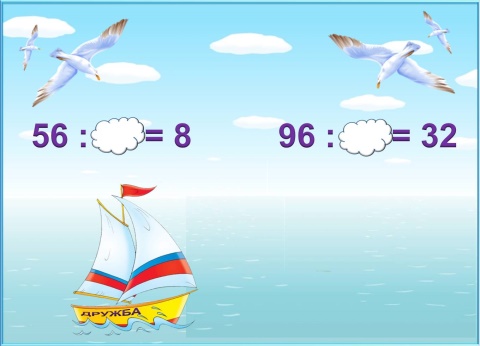 IV. Физкультминутка.Море очень широко, (Дети широко разводят руки в сторону)Море очень глубоко. (Приседают, коснувшись руками пола)Рыбки там живут, друзья,Плавают туда-сюда. (Выполняют движение «Рыбка»)Посмотри скорей вокруг! (Делают ладошку у лба «козырьком»)Что ты видишь, юный друг? (Приставляют пальцы колечками у глаз)Здесь прозрачная вода. (Разводят ладони в стороны)Плывёт морской конёк сюда. (Волнообразные движении ладонями вперёд)Вот медуза, вот кальмар. (Опущенные вниз ладони обеих рук вформе шапочки)А вот это – рыба шар. (Соединить пальцы обеих рук в форме шара)А вот, расправив восемь ног Гостей встречает осьминог! (Показывают тыльную сторону обеих ладоней и перемещают их вверх, выполняя колебательные движения пальцами рук)Мы теперь плывём по морюИ резвимся на просторе. (Плавательные движения)Отдохнули мы, друзья.За работу нам пора.V. Повторение и закрепление изученного материала.Решение уравнений.– Посмотрите, у нас на пути каменная глыба с крутыми склонами и острыми выступами. Это скала.  Нам необходимо обогнуть её. 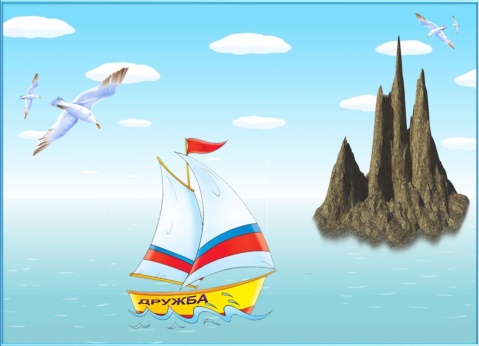 При столкновении с ней корабль может получить повреждение, чтобы этого избежать, надо справиться с заданием. Составление и решение уравнений.Индивидуальные задания (карточки) для 5 учащихся – уравнения.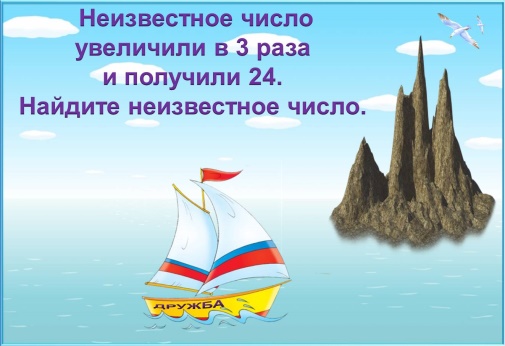 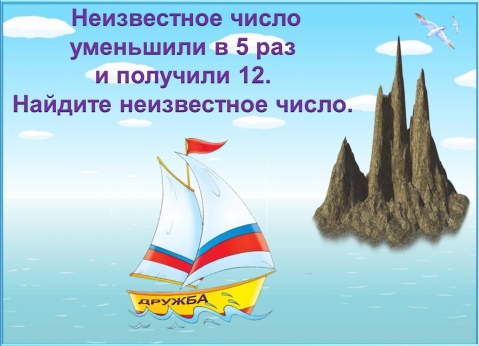 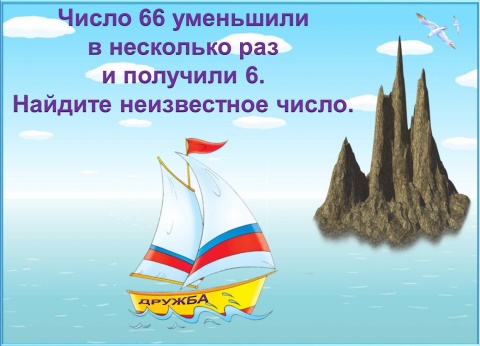 – Скалу мы благополучно обогнули.Зрительная минутка отдыха. Факты из жизни дельфинов. Загадка Они   играют  и шалят Перед носом корабля. Над водой мелькают спины,  — Мчатся шустрые…Просмотр видеоролика «Дельфины в море» и слушание фактов про дельфинов.  Доступ по ссылке:   https://youtu.be/FKVRLkM8iT0    или https://disk.yandex.ru/i/X-A9GFoTSn3kyQ Ребята, предлагаю зрительную минутку отдыха.Посмотрите видеоролик –  понаблюдайте за дельфинами, назовите интересные факты о животных.Дельфины – удивительные животные.Всего в мире существуют 43 вида дельфинов, 38 видов живут в соленой воде, а 5 в пресной.Дельфины могут нырять на глубину до 300 м. Могут высоко выпрыгивать из воды. Высокий прыжок – более 6 м. взрослый дельфин может плыть со скоростью 30 километров в час. Ныряя, дельфин может задерживать дыхание до 10 минут.У дельфинов отменный аппетит. Средний дельфин может съесть 13 кг рыбы в день.Решение задачи. 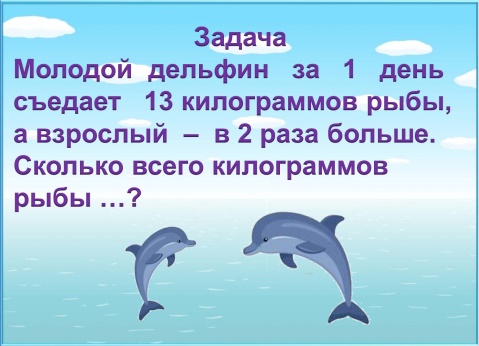 Прочитайте задачу. Молодой дельфин за 1 день съедает 13 килограммов рыбы, а взрослый – в 2 раза больше. Сколько всего килограммов рыбы…?Поставьте вопрос и решите задачу.Дополнительный вопрос. Сколько килограммов рыбы съедят эти дельфины за два дня?Измените вопрос:  На сколько … Индивидуальные задания (карточки) для 5 учащихся – задача.VI. Творческое задание. Геометрический материал.Составление фигуры. Работа в парах.– Танграм в переводе с китайского означает «семь дощечек мастерства». Это головоломка, которая представляет квадрат, разрезанный на 7 частей определенным образом.Из полученных частей можно складывать самые разнообразные фигуры.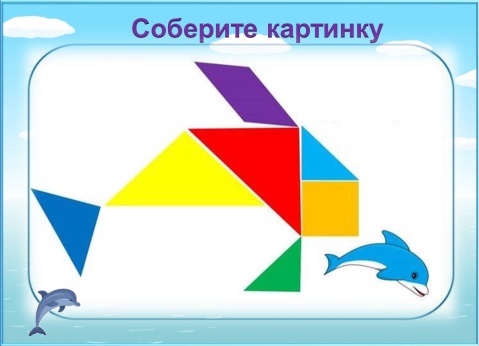 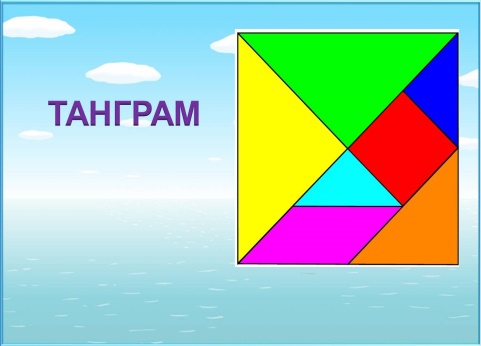 Задания для пар:Найдите периметр большего и меньшего треугольников, сравните.Найдите периметр четырёхугольников, сравните.VII. Итог урока. 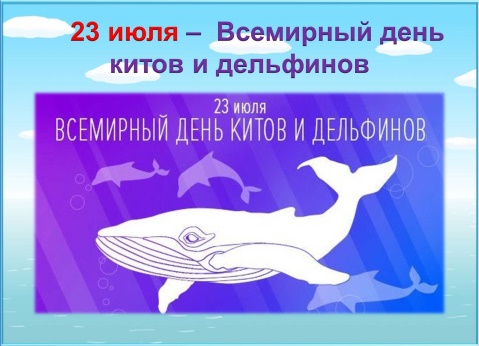 Это важно знать!– Ежегодно 23 июля наша планета отмечает Всемирный день китов и дельфинов.Ещё один из главных факторов исчезновения китов, дельфинов и других морских млекопитающих — это их отлов для дельфинариев, океанариумов и цирков.В этот день объединяются экологи всего мира, чтобы ещё раз предостеречь: ничто не вечно, и мы можем потерять частицу живой природы, которая уйдёт безвозвратно и сделает наш мир беднее. 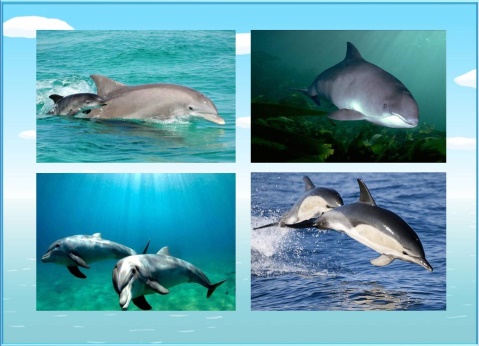 Особое значение этот день имеет для России, поскольку в морях нашей страны обитает несколько десятков видов китов, дельфинов и тюленей. Многие из них находятся под угрозой исчезновения и занесены в Красную книгу Российской Федерации и Международного союза охраны природы.Подведение итога.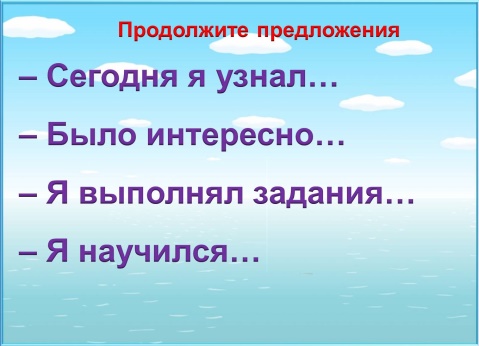 – С поставленными заданиями мы справились. Много нового узнали.Прошу поделиться впечатлением от проделанной работы. Продолжите предложение.– Сегодня я узнал…               – Было интересно…    – Я выполнял задания…       – Я научился… Подошёл к концу наш урок. Спасибо за активную работу.ЛитератураВсемирный день китов и дельфинов //Благотворительный фонд «Страна чудес» [Электронный ресурс] URL: https://bfstranachudes.ru/articles/vsemirnyj-den-kitov-i-delfinov/ (дата обращения: 26.09.2023).Всемирный день китов и дельфинов в 2024 году: история и традиции праздника //Сетевое издание Комсомольская правда [Электронный ресурс] URL: https://www.kp.ru/family/prazdniki/vsemirnyj-den-kitov-i-delfinov/ (дата обращения: 29.09.2023).Игра Танграм: что это такое, правила, чем полезна [Электронный ресурс] URL:   https://3karapuza.com/igra-tangram-chto-eto-takoe-pravila-chem-polezna/ (дата обращения: 16.10.2023).Интересные факты о дельфинах [Электронный ресурс] URL: https://national-travel.ru/interesnye-fakty-o-delfinah (дата обращения: 26.09.2023).Рассказ про дельфинов для детей //Мир сказок [Электронный ресурс] URL:https://mir-skazok.online/rasskaz-pro-delfinov-dlja-detej/ (дата обращения: 26.09.2023).Танграм задания для детей схемы [Электронный ресурс] URL: https://triptonkosti.ru/24-foto/tangram-zadaniya-dlya-detej-shemy.html (дата обращения: 16.10.2023).Что такое танграм и как в него играть? //Сетевое издание «О крохе» [Электронный ресурс] URL: https://o-krohe.ru/razvivayushchie-igry/tangram-kak-igrat/ (дата обращения: 16.10.2023).